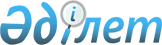 "Жаңарық ауылдық округінің 2020-2022 жылдарға арналған бюджеті туралы" Жаңақорған аудандық мәслихатының 2019 жылғы 30 желтоқсандағы №401 шешіміне өзгерістер енгізу туралыҚызылорда облысы Жаңақорған аудандық мәслихатының 2020 жылғы 20 мамырдағы № 451 шешімі. Қызылорда облысының Әділет департаментінде 2020 жылғы 22 мамырда № 7454 болып тіркелді
      Қазақстан Республикасының Бюджет кодексі" Қазақстан Республикасының 2008 жылғы 4 желтоқсандағы Кодексінің 109-1-бабының 4-тармағына және "Қазақстан Республикасындағы жергілікті мемлекеттік басқару және өзін-өзі басқару туралы" Қазақстан Республикасының 2001 жылғы 23 қаңтардағы Заңының 6-бабының 1-тармағының 1) тармақшасына сәйкес Жаңақорған аудандық мәслихаты ШЕШІМ ҚАБЫЛДАДЫ:
      1. "Жаңарық ауылдық округінің 2020-2022 жылдарға арналған бюджеті туралы" Жаңақорған аудандық мәслихатының 2019 жылғы 30 желтоқсандағы № 401 шешіміне (нормативтік құқықтық актілерді мемлекеттік тіркеу Тізілімінде 7196 нөмірмен тіркелген, Қазақстан Республикасының нормативтік құқықтық актілердің эталондық бақылау банкінде 2020 жылғы 21 қаңтарда жарияланған) мынадай өзгерістер енгізілсін:
      1-тармақ жаңа редакцияда жазылсын:
      "1. Жаңарық ауылдық округінің 2020-2022 жылдарға арналған бюджеті тиісінше 1, 2 және 3-қосымшаларға сәйкес, оның ішінде 2020 жылға мынадай көлемдерде бекітілсін:
      1) кірістер – 104 527 мың теңге; оның ішінде:
      салықтық түсімдер – 849 мың теңге;
      салықтық емес түсімдер – 30 мың теңге;
      негізгі капиталды сатудан түсетін түсімдер – 0;
      трансферттер түсімі – 103 648 мың теңге;
      2) шығындар – 106 848,4 мың теңге;
      3) таза бюджеттік кредит беру – 0;
      бюджеттік кредиттер – 0;
      бюджеттік кредиттерді өтеу – 0;
      4) қаржы активтерімен жасалатын операциялар бойынша сальдо – 0 
      қаржы активтерін сатып алу – 0;
      мемлекеттің қаржы активтерін сатудан түсетін түсімдер – 0;
      5) бюджет тапшылығы (профициті) – 0;
      6) бюджет тапшылығын қаржыландыру (профицитін пайдалану) – 0 ;
      бюджет қаражаттарының пайдаланылатын қалдықтары- 2 319,6 мың теңге.".
      Пайдаланылмаған (толық пайдаланылмаған) нысаналы трансферттерді қайтару – 1,8 мың теңге. 
      2. Аталған шешімнің 1-қосымшасы осы шешімнің қосымшасына сәйкес жаңа редакцияда жазылсын.
      3. Осы шешім 2020 жылдың 1 қаңтарынан бастап қолданысқа енгізіледі және ресми жариялауға жатады. Жаңарық ауылдық округінің 2020 жылға арналған бюджеті
					© 2012. Қазақстан Республикасы Әділет министрлігінің «Қазақстан Республикасының Заңнама және құқықтық ақпарат институты» ШЖҚ РМК
				
      Жаңақорған аудандық мәслихатының кезектен тыс ХLІV сессиясының төрағасы

А. Кыстаубаева

      Жаңақорған аудандық мәслихат хатшысы

Е. Ильясов
Жаңақорған аудандық мәслихатының 2020 жылғы 20 мамырдағы №451 шешіміне қосымшаЖаңақорған аудандық маслихатының 2019 жылғы 30 желтоқсандағы №409 шешіміне 1-қосымша
Санаты
Санаты
Санаты
Санаты
Санаты
Сомасы

 мың теңге
Сыныбы
Сыныбы
Сыныбы
Сыныбы
Сомасы

 мың теңге
Ішкі сыныбы
Ішкі сыныбы
Ішкі сыныбы
Сомасы

 мың теңге
I. КІРІСТЕР
I. КІРІСТЕР
104527
1
Салықтық түсімдер
Салықтық түсімдер
849
01
Табыс салығы
Табыс салығы
283
2
Жеке табыс салығы
Жеке табыс салығы
283
04
Меншiкке салынатын салықтар
Меншiкке салынатын салықтар
566
1
Мүлiкке салынатын салықтар
Мүлiкке салынатын салықтар
34
3
Жер салығы
Жер салығы
302
4
Көлiк құралдарына салынатын салық
Көлiк құралдарына салынатын салық
230
2
Салықтық емес түсiмдер
Салықтық емес түсiмдер
30
01
Мемлекеттік меншіктен түсетін кірістер
Мемлекеттік меншіктен түсетін кірістер
30
5
Мемлекет меншігіндегі мүлікті жалға беруден түсетін кірістер
Мемлекет меншігіндегі мүлікті жалға беруден түсетін кірістер
30
4
Трансферттердің түсімдері
Трансферттердің түсімдері
103648
02
Мемлекеттiк басқарудың жоғары тұрған органдарынан түсетiн трансферттер
Мемлекеттiк басқарудың жоғары тұрған органдарынан түсетiн трансферттер
103648
3
Аудандардың (облыстық маңызы бар қаланың) бюджетінен трансферттер
Аудандардың (облыстық маңызы бар қаланың) бюджетінен трансферттер
103648
Функционалдық топ
Функционалдық топ
Функционалдық топ
Функционалдық топ
Функционалдық топ
Сомасы 

мың теңге
Функционалдық кіші топ
Функционалдық кіші топ
Функционалдық кіші топ
Функционалдық кіші топ
Сомасы 

мың теңге
Бюджеттік бағдарламалардың әкімшісі
Бюджеттік бағдарламалардың әкімшісі
Бюджеттік бағдарламалардың әкімшісі
Сомасы 

мың теңге
Бағдарлама
Бағдарлама
Сомасы 

мың теңге
Атауы
Сомасы 

мың теңге
II. ШЫҒЫНДАР
106848,4
1
Жалпы сипаттағы мемлекеттiк қызметтер
24682,6
1
Мемлекеттiк басқарудың жалпы функцияларын

Орындайтын өкiлдi, атқарушы және тағы басқа

органдар
24682,6
124
Аудандық маңызы бар қала, ауыл, кент, ауылдық округ әкімінің аппараты
24682,6
001
Аудандық маңызы бар қала, ауыл, кент, ауылдық округ әкімінің қызметін қамтамасыз ету жөніндегі қызметтер
21272,6
032
Ведомстволық бағыныстағы мемлекеттік мекемелерінің және ұйымдарының күрделі шығыстары
3410
4
Бiлiм беру
56818
1
Мектепке дейiнгi тәрбие және оқыту
56818
124
Аудандық маңызы бар қала, ауыл, кент, ауылдық округ әкімінің аппараты
56818
004
Мектепке дейінгі тәрбиелеу жәнеоқыту жәнемектепке дейінгі тәрбиелеу және оқыту ұйымдарында медициналық қызмет көрсетуді ұйымдастыру
37164
041
Мектепке дейінгі білім беру ұйымдарында мемлекеттік білім беру тапсырысын іске асыруға
19654
6
Әлеуметтiк көмек және әлеуметтiк қамсыздандыру
5012
2
Әлеуметтiк көмек
5012
124
Аудандық маңызы бар қала, ауыл, кент, ауылдық округ әкімінің аппараты
5012
003
Мұқтаж азаматтарға үйде әлеуметтік көмек көрсету
5012
7
Тұрғын үй-коммуналдық шаруашылық
8322
3
Елді-мекендерді көркейту
8322
124
Аудандық маңызы бар қала, ауыл, кент, ауылдық округ әкімінің аппараты
8322
008
Елді мекендерде көшелерді жарықтандыру
2773
009
Елді мекендердің санитариясын қамтамасызету
537
011
Елді мекендерді абаттандыру мен көгалдандыру
5012
8
Мәдениет, спорт, туризм және ақпараттық кеңістiк
12012
1
Мәдениет саласындағы қызмет
11764
124
Аудандық маңызы бар қала, ауыл, кент, ауылдық округ әкімінің аппараты
11764
006
Жергілікті деңгейде мәдени-демалыс жұмысын қолдау
11764
2
Спорт
248
124
Аудандық маңызы бар қала, ауыл, кент, ауылдық округ әкімінің аппараты
248
028
Жергілікті деңгейде денешынықтыру-сауықтыру және спорттық іс-шараларды өткізу
248
15
Трансферттер
1,8
1
Трансферттер
1,8
124
Аудандық маңызы бар қала, ауыл, кент, ауылдық округ әкімінің аппараты
1,8
048
Пайдаланылмаған (толық пайдаланылмаған) нысаналы трансферттерді қайтару
1,8
4. Қаржы активтерімен жасалатын операциялар бойынша сальдо
0
5. Бюджет тапшылығы (профициті)
0
6. Бюджет тапшылығын қаржыландыру (профицитті пайдалану)
0
8
Бюджет қаражатының пайдаланылатын қалдықтары
2319,6
01
Бюджет қаражатының қалдығы
2319,6
1
Бюджет қаражатының бос қалдықтары
2319,6